Smlouva o dílouzavřená podle ustanovení § 2586 zákona č. 89/2012 Sb., občanský zákoník, v platném znění, (dále jen „Občanský zákoník“)číslo smlouvy objednatele: 2023-0245/ITSmluvní stranyEquica, a.s.Sídlo:	Rubeška 215/1, 190 00 Praha 9 – Vysočanyzapsaná v OR vedeném Městským soudem v Praze, oddíl B, vložka 7407IČO / DIČ: 	26490951 / CZ26490951zastoupená: Bc. Eva Lipovská, ředitelka společnosti na základě plné moci ze dne 29. 6. 2021bankovní spojení: FIO banka, a.s., číslo účtu: 2201535190/2010(dále jen „Zhotovitel“),aMěsto Lysá nad LabemSídlo:	Husovo náměstí 23, 289 22 Lysá nad LabemIČO / DIČ: 	00239402 / CZ00239402zastoupené: Mgr. Karel Marek, starostabankovní spojení: Česká spořitelna, a. s., pobočka Lysá nad Labem, číslo účtu: 27-504268369/0800(dále jen „Objednatel“),uzavírají tuto smlouvu o dílo (dále také "Smlouva"), kterou se Zhotovitel zavazuje řádně a včas, na svůj náklad a nebezpečí, provést pro Objednatele dílo dle podmínek této Smlouvy a poskytnout další služby a Objednatel se zavazuje za podmínek této Smlouvy dílo převzít a zaplatit Zhotoviteli dohodnutou cenu za jeho provedení.PreambuleObjednatel má zájem na zpracování projektové žádosti o dotaci projektu financovaného z IROP II. pro dotační období 2021-2027, výzvy č. 9 eGovernment - SC 1.1 (PR).  Předmět plněníPředmětem plnění jsou poradenské služby Zhotovitele v rámci přípravy projektu Objednatele financovaného z EU fondů v rámci IROP II (dále jen „Projekt“). Poradenské služby zahrnují:Zpracování Studie proveditelnosti Projektu podle podmínek IROP II, výzvy č. 9.Zpracování žádosti a přípravy a kompletace jejích povinných příloh Projektu podle podmínek IROP II, výzvy č. 9.Předložení žádosti o podporu vč. povinných příloh v MS2021+ dle závazné řídící a metodické dokumentace k IROP II.Vypořádání připomínek objednatele a poskytovatele dotace ve výzvě č. 9 IROP II.Výstupem plnění bude:dle čl. 3.1.1. této Smlouvy bude Studie proveditelnosti Projektu splňující požadavky pro podání žádosti Projektu a čerpání finančních prostředků v rámci IROP II. v příslušné výzvě; dle čl. 3.1.2 této Smlouvy bude žádost o podporu vč. povinných příloh v MS2021+ splňující požadavky pro podání žádosti Projektu a čerpání finančních prostředků v rámci IROP II. v příslušné výzvě+(dále souhrnně také jako „Dílo“).Pokud ve výše uvedeném demonstrativním výčtu dílčích činností některá není uvedena, pak vždy platí, že Poskytovatel je povinen připravit pro Objednatele veškeré podklady dle podmínek dotace a Obecných pravidel pro žadatele a příjemce z IROP II. vyjma zpracování Formuláře OHA.Místo a termín plněníMístem plnění je sídlo Objednatele. Dílo bude Objednateli předáno v elektronické podobě ve formátu dle příslušného dokumentu v .docx, .pdf, .xml, .archimate a/nebo .xlsx.Kompletní Dílo podle této Smlouvy bude Objednateli dodáno  do termínu stanoveného podmínkami příslušné výzvy pro podání žádosti o financování Projektu, nejpozději do 28. 8. 2023.Práva a povinnosti ZhotoviteleZhotovitel prohlašuje, že předmět plnění Smlouvy nebude zatížen právy třetích osob, ze kterých by pro Objednatele vyplynuly jakékoliv další finanční nebo jiné povinnosti ve prospěch Zhotovitele nebo jakékoli třetí strany. V opačném případě Zhotovitel ponese veškeré důsledky takovéhoto porušení práv třetích osob a je povinen nahradit Objednateli veškerou škodu, která mu v souvislosti s porušením této povinnosti vznikla.Zhotovitel je povinen archivovat originální vyhotovení Smlouvy včetně jejich dodatků, originály účetních dokladů a dalších dokladů vztahujících se k realizaci předmětu této Smlouvy v souladu s právními předpisy ČR (zákon č. 563/1991 Sb., o účetnictví, a zákon č. 235/2004 Sb., o dani z přidané hodnoty).Zhotovitel má právo použít jméno Objednatele ve svých referenčních listinách.Práva a povinnosti ObjednateleObjednatel se zavazuje poskytnout Zhotoviteli součinnost, která je nezbytná k řádnému zhotovení Díla. Zejména je povinen poskytnout Zhotoviteli potřebné podklady a informace a zajistit účast nezbytných pracovníků Objednatele na relevantních jednáních.Objednatel je povinen za podmínek stanovených touto Smlouvou zaplatit Zhotoviteli dohodnutou cenu.Další ujednáníPokud dojde k zániku této Smlouvy před úplným zhotovením Díla, Zhotoviteli náleží odměna v rozsahu skutečně odvedené práce. Bylo-li již plněno, je Zhotovitel povinen poměrnou část ceny za nezhotovenou část Díla vrátit nejpozději do 21 kalendářních dnů ode dne výzvy Objednatele.Zhotovitel poskytne plnění dle Smlouvy v maximální možné míře osobně, s maximální odbornou péčí, vlastním nákladem a na vlastní nebezpečí. Pokud by Zhotovitel k plnění konkrétního úkonu použil další osoby, odpovídá Zhotovitel za splnění závazku jako by plnění poskytl sám osobně.Kontaktní osoby jsou pro komunikaci v průběhu realizace předmětu Smlouvy stanoveny následovně:Za Zhotovitele:ve věcech smluvních: Eva Lipovská, tel.: xxxxxxxxxxxx, e-mail: xxxxxxxxxxxxxxxxxxxx,ve věcech věcného plnění: Martina Jalovecká, tel.: xxxxxxxxxxxx, e-mail: xxxxxxxxxxxxxxxxxxxxxZa Objednatele:ve věcech smluvních: 	Mgr. Karel Marek, tel.: xxxxxxxxxxxx, e-mail: xxxxxxxxxxxxxxxxxxxx,ve věcech věcného plnění: Petra Loudová, tel.: xxxxxxxxxxxx, e-mail: xxxxxxxxxxxxxxxxxxxx,Písemnosti či dokumenty související se Smlouvu budou Zhotoviteli i Objednateli doručovány do datové schránky, příp. na adresu sídla dle čl. 1 této Smlouvy. Vyskytnou-li se pochybnosti o doručení konkrétní písemnosti nebo jestliže Zhotovitel nebo Objednatel doručení písemnosti jakkoli zmaří, bude taková písemnost považována za doručenou druhé straně třetí den po jejím odeslání na výše uvedenou adresu sídla Zhotovitele nebo Objednatele, a to bez ohledu na skutečnost, zda se zde Zhotovitel nebo Objednatel fakticky zdržuje či nikoliv. Běžná komunikace organizačního a informativního charakteru bude probíhat e-mailovou komunikací na kontakty uvedené v bodě 7.3. této Smlouvy, přičemž nebude-li prokázání jinak, bude taková komunikace považována za doručenou třetí den po jejím odeslání.Zhotovitel je povinen zachovat mlčenlivost o všech informacích, o nichž se dozvěděl v souvislosti s prováděním Díla podle této Smlouvy, a to bez ohledu na způsob, jakým se o těchto informacích dozvěděl, jakož i bez ohledu na skutečnost, zda takové informace jsou předmětem obchodního tajemství Objednatele a/nebo jakékoli třetí osoby či nikoli (dále jen „Informace“). Zhotovitel se zavazuje neposkytnout Informace žádné třetí osobě bez předchozího písemného souhlasu Objednatele, a to pouze pod podmínkou, že taková třetí osoba se zaváže k zachování mlčenlivosti o takto poskytnutých Informacích ve stejném, nebo vyšším rozsahu. Zhotovitel se dále zavazuje, že Informace přímo ani nepřímo nezneužije ve prospěch svůj, k újmě Objednatele, ani ve prospěch či k újmě jakékoli třetí osoby, neužije je v rozporu s účelem, pro jaký mu byly Objednatelem poskytnuty, a zajistí jejich přiměřenou ochranu a utajení. Povinnost mlčenlivosti podle tohoto ustanovení trvá i po skončení této Smlouvy, a to z jakéhokoli důvodu. V případě porušení povinnosti mlčenlivosti podle tohoto odstavce je Zhotovitel vždy povinen k náhradě škody v plné výši.Cena a platební podmínkyCena za plnění předmětu Smlouvy za dobu trvání Smlouvy je sjednána ve výši 192 500,- Kč bez DPH. Cena s 21 % DPH činí 232 925,- Kč. Tato cena je stanovena jako nejvýše přípustná.Cena za plnění dle čl. 3.1.1. této Smlouvy činí 180 000 Kč bez DPH, tj. 217 800 Kč vč. DPH.Cena za plnění dle čl. 3.1.2 této Smlouvy činí 12 500 Kč bez DPH, tj. 15 125 Kč vč. DPH.Cena za plnění předmětu Smlouvy bude uhrazena po podání žádosti Projektu do MS2021+ (dotačního IS poskytovatele dotace).DPH bude Zhotovitel účtovat v zákonné sazbě platné v den zdanitelného plnění.Cena obsahuje veškeré náklady Zhotovitele nezbytné k řádnému, úplnému a kvalitnímu plnění předmětu plnění včetně všech rizik a vlivů souvisejících s plněním. Cena zahrnuje zejména jakékoli pojištění, garance, cla, poplatky, inflační vlivy a jakékoli další výdaje nutné pro realizaci Díla.Daňové doklady k plnění dle Smlouvy budou Zhotovitelem vystaveny do 14 kalendářních dnů od předání a akceptace výstupů plnění podle této Smlouvy. O předání a akceptaci veškerých výstupů plnění podle této Smlouvy sepíší smluvní strany předávací protokol; existence protokolu není podmínkou vzniku nároku Zhotovitele na úhradu ceny za splnění předmětu Smlouvy. Nárok na úhradu ceny dle článku 8.1. vznikne Zhotoviteli také tehdy, odepře-li Objednatel převzetí Díla, aniž by k tomu měl zákonný důvod.Doba splatnosti daňových dokladů je stanovena na 30 kalendářních dnů ode dne doručení daňového dokladu Objednateli. Daňový doklad musí obsahovat náležitosti dle 
§ 28 zákona č. 235/2004 Sb., o dani z přidané hodnoty, ve znění pozdějších předpisů.Objednatel má právo daňový doklad před uplynutím lhůty jeho splatnosti vrátit, aniž by došlo k prodlení s jeho úhradou, obsahuje-li nesprávné údaje nebo náležitosti dle uvedených právních předpisů. Nová lhůta splatnosti v délce 30 dnů počne plynout ode dne doručení opraveného daňového dokladu Objednateli.Odpovědnost za vady DílaZhotovitel odpovídá za vady Díla v souladu s ustanovením § 2615 a násl. Občanského zákoníku. Za vadu se považuje i odchylka v kvalitě, rozsahu a parametrech Díla stanovených touto Smlouvou, závazných pravidel pro čerpání finančních prostředků v rámci IROP II., podmínek příslušné dotace či jakýchkoli jiných závazných podmínek pro získání příslušné dotace.Práva ze zjištěných vad Díla uplatní Objednatel u Zhotovitele bez zbytečného odkladu po jejich zjištění, a to v písemné formě. Pokud bude Objednatel požadovat odstranění vady, zavazuje se Zhotovitel započít s odstraňováním oznámených vad bez zbytečného odkladu, resp. zavazuje se bez zbytečného odkladu tyto vady odstranit, a to vše výhradně na náklady Zhotovitele. Pokud se smluvní strany nedohodnou písemně jinak, je Zhotovitel povinen odstranit vady díla nejpozději do 10 dnů od jejich oznámení.V případě, že Objednatel bude požadovat odstranění vady Díla a Zhotovitel nezačne s odstraňováním nahlášených vad nebo tyto neodstraní ve lhůtách podle odst. 9.2 této Smlouvy, je Objednatel oprávněn odstranit tyto vady sám nebo prostřednictvím třetí osoby, a to na náklady Zhotovitele.Licenční ujednáníZhotovitel tímto uděluje Objednateli výhradní a neomezenou licenci k užití Díla, tj. licenci neomezenou časově (na celou dobu trvání majetkových práv autora k Dílu), teritoriálně, způsoby, množstvím, technologií užití ani jinak. Součástí licence jsou též oprávnění Dílo zpracovat, upravit, změnit nebo užít jen jeho část.Veškerá majetková práva k Dílu vykonává svým jménem a na svůj účet Objednatel.Objednatel není povinen licenci využít a je oprávněn poskytnout práva z licence třetí osobě.Objednatel může Dílo použít k účelu vyplývajícímu ze Smlouvy, čímž se rozumí získání dotace pro projekt kybernetické bezpečnosti a případně realizace příslušných opatření.Licenční poplatek za užití majetkových práv k Dílu Objednatelem je zahrnut v celkové ceně dle čl. 8. této Smlouvy.Odpovědnost, sankce a smluvní pokutyV případě, že Zhotovitel nedodrží lhůty uvedené v této Smlouvě k provedení Díla, má Objednatel právo uplatnit vůči Zhotoviteli smluvní pokutu ve výši 1 000,- Kč za každý i započatý den prodlení. Tím není dotčeno právo Objednatele požadovat náhradu škody způsobené nedodržením zajišťované povinnosti Zhotovitele.Při nedodržení termínu splatnosti faktur je Objednatel povinen uhradit Zhotoviteli úrok z prodlení ve výši 0,05 % z dlužné částky za každý i započatý kalendářní den prodlení.V případě porušení povinnosti mlčenlivosti Zhotovitele podle kap. 12 této Smlouvy, je Objednatel oprávněn uplatnit vůči Zhotoviteli smluvní pokutu ve výši 10 % ceny Díla podle čl. 8.1. této Smlouvy.Sankce jsou limitovány maximálně do výše ceny plnění dle této Smlouvy podle čl. 8.1. této Smlouvy bez daně z přidané hodnoty.Žádná ze smluvních stran není zodpovědná za prodlení způsobené prodlením s plněním závazků druhé smluvní strany.Objednatel si je vědom skutečnosti, že v případě neschválení žádosti o dotace nelze tuto skutečnost považovat za důvod k vymáhání škody, majetkové újmy či vzniku finanční ztráty; to neplatí, bylo-li neschválení dotace prokazatelně způsobeno zaviněním Zhotovitele.Zhotovitel neodpovídá zejména za následující případné škody, sankce, krácení plnění (dotací) či postihy:vzniklé v důsledku úkonů provedených samotným Objednatelem nebo prostřednictvím třetí osoby bez písemného souhlasu Zhotovitele;vzniklé v důsledku porušení ustanovení této Smlouvy Objednatelem;vzniklé v důsledku chyb či nesprávností v podkladech dodaných Objednatelem;vyplývající z pozdního či neúplného doložení podkladů Objednatelem;vzniklé v důsledku toho, že Objednatel nevyužil všechny právní prostředky obrany k zabránění vzniku újmy či její minimalizaci; nebovzniklé v důsledku činností provedených Zhotovitelem dle výslovných požadavků Objednatele, pokud jej Zhotovitel upozornil na jejich nevhodnost.Ochrana informací a zpracování osobních údajůSmluvní strany jsou povinny zachovávat mlčenlivost o veškerých informacích, o kterých se dozvěděly při plnění této Smlouvy nebo v souvislosti s ní. Povinnost mlčenlivosti není dotčena ukončením této Smlouvy. Služby poskytované dle Smlouvy zahrnují aktivity, při kterých může docházet ke zpracování osobních údajů Objednatele Zhotovitelem. Zhotovitel se zavazuje zpracovávat osobní údaje tak, aby neporušil žádné ustanovení právních předpisů upravujících nakládání s osobními údaji.Zhotovitel zpracovává pro Objednatele osobní údaje v rozsahu nebytném pro poskytování služeb dle Smlouvy.Osobní údaje bude Zhotovitel zpracovávat nejdéle po dobu trvání Smlouvy. Po uplynutí této doby budu osobní údaje zpracovávány, pokud je to nezbytné pro ochranu práv a právem chráněných zájmů Zhotovitele, Objednatele, nebo jiné dotčené osoby. Ukončením smlouvy rovněž není dotčena povinnost Zhotovitele zpracovávat osobní údaje, která vyplývá z právních předpisů.Zhotovitel se zavazuje, že přijme s přihlédnutím ke stavu techniky, nákladům na provedení, povaze, rozsahu, kontextu a účelům zpracování i k různě pravděpodobným a různě závažným rizikům pro práva a svobody fyzických osob veškerá technická a organizační opatření 
k zabezpečení ochrany osobních údajů a k vyloučení možnosti neoprávněného nebo nahodilého přístupu k osobním údajům, k jejich změně, zničení či ztrátě, neoprávněným přenosům, k jejich jinému neoprávněnému zpracování, jakož i k jinému zneužití osobních údajů. Platnost a účinnost SmlouvyTato Smlouva nabývá platnosti dnem jejího podpisu smluvními stranami. V případě, že k podpisu Smlouvy smluvními stranami nedojde v jednom dni, nabývá Smlouva platnosti dnem, kdy Smlouvu podepsala poslední smluvní strana.  Smlouva nabývá platnosti okamžikem jejího podepsání poslední ze smluvních strana a účinnosti uveřejněním v registru smluv.S ohledem na povinnosti plynoucí ze zákona č. 340/2015 Sb., o registru smluv, ve znění pozdějších předpisů si smluvní strany ujednávají, že zveřejnění této Smlouvy v registru zajistí bez zbytečného odkladu po jejím uzavření Objednatel. Smluvní strany berou na vědomí, že nebude-li Smlouva zveřejněna ani devadesátý den od jejího uzavření, je následujícím dnem zrušena od počátku. Smluvní strany výslovně souhlasí s tím, aby tato smlouva byla uvedena v přehledu nazvaném „Smlouvy uzavřené městem“ vedeném městem Lysá nad Labem, který obsahuje údaje o smluvních stranách, předmětu smlouvy, číselném označení smlouvy a datum jejího podpisu. Smluvní strany výslovně souhlasí, že tato smlouva může být bez jakéhokoliv omezení zveřejněna na oficiálních webových stránkách města Lysá nad Labem (www.mestolysa.cz), a to včetně všech případných příloh a dodatků. Smluvní strany prohlašují, že skutečnosti uvedené v této smlouvě nepovažují za obchodní tajemství a udělují svolení k jejich užití a zveřejnění bez stanovení jakýchkoliv dalších podmínek.Tato Smlouva se uzavírá na dobu určitou do splnění účelu Smlouvy, jímž je zhotovení kompletního Díla.Smluvní strany jsou oprávněny odstoupit od této Smlouvy z důvodů uvedených v ustanovení §2591 až §2595 Občanského zákoníku.Před uplynutím stanovené doby lze platnost Smlouvy ukončit rovněž oboustrannou písemnou dohodou smluvních stran.Po skončení platnosti Smlouvy nemá žádná ze smluvních stran nárok na další plnění dle Smlouvy, s výjimkou práv z poskytnutí příp. licencí na dobu neurčitou, práva z odpovědnosti za vady, povinnosti mlčenlivosti, záručních povinností Zhotovitele u zařízení, která dodal v průběhu trvání platnosti Smlouvy a další ustanovení Smlouvy, která podle svého obsahu mají trvat i po zániku smluvního vztahu.Rozhodné právoVztahy mezi smluvními stranami Smlouvou výslovně neupravené se budou řídit obecně závaznými právními předpisy České republiky, zejména Občanským zákoníkem.Veškeré spory mezi smluvními stranami vyplývající ze Smlouvy nebo z jejího porušení, ukončení nebo neplatnosti, budou rozhodovány soudy České republiky.Závěrečná ustanoveníZhotovitel souhlasí s tím, že tato Smlouva může být bez jakéhokoliv omezení zveřejněna v registru smluv.Smlouvu lze měnit nebo doplňovat pouze písemnými dodatky označovanými a číslovanými vzestupnou řadou po dohodě obou smluvních stran a podepsanými oprávněnými zástupci smluvních stran uvedenými v záhlaví této Smlouvy. Jiná ujednání jsou neplatná.Uzavřením Smlouvy nedochází k žádnému faktickému ani právnímu omezení kterékoli ze smluvních stran ve vztahu k plnění jakékoli již existující zakázky vůči jejich klientům či ve vztahu k jejich snaze o získání budoucích zakázek kdykoli v budoucnu.Je-li nebo stane-li se některé ustanovení Smlouvy neplatným či neúčinným, nedotýká se to ostatních ustanovení Smlouvy, která zůstávají platná a účinná. Smluvní strany se v tomto případě zavazují jednat v dobré víře s cílem nahradit neplatné / neúčinné ustanovení ustanovením platným / účinným, které nejlépe odpovídá původně zamýšlenému účelu ustanovení neplatného / neúčinného.Smluvní ustanovení, z nichž vyplývá, že mají přetrvávat i po ukončení Smlouvy, přetrvávají i po ukončení Smlouvy.Tato Smlouva je vyhotovená v elektronické nebo listinné podobě, přičemž preferovaná je elektronická podoba Smlouvy. Smlouva vyhotovená v elektronické podobě je opatřená kvalifikovanými elektronickými podpisy zástupců smluvních stran. Smlouva v listinné podobě 
je vyhotovená ve dvou provedeních, z nichž každé má platnost originálu, přičemž obě smluvní strany obdrží jedno vyhotovení.Smluvní strany prohlašují, že tato Smlouva je projevem jejich pravé a svobodné vůle a na důkaz dohody o všech článcích Smlouvy připojují své podpisy.Uzavření této smlouvy bylo schváleno usnesením rady města Lysá nad Labem č. 323 dne 5.6.2023.Nedílnou součástí této Smlouvy jsou přílohy:Příloha č. 1 – Plná moc ředitelky společnosti Equica, a.s.Za Zhotovitele:	Za Objednatele:V Praze, dne 19.6.2023	V Lysé nad Labem, dne 20.6.2023……………………………………	……………………………………Bc. Eva Lipovská                                                                     Mgr. Karel Marekředitelka společnosti                                                                starostaEquica, a.s.                                                                              Město Lysá nad LabemPříloha č. 1: Plná moc ředitelky společnosti Equica, a.s.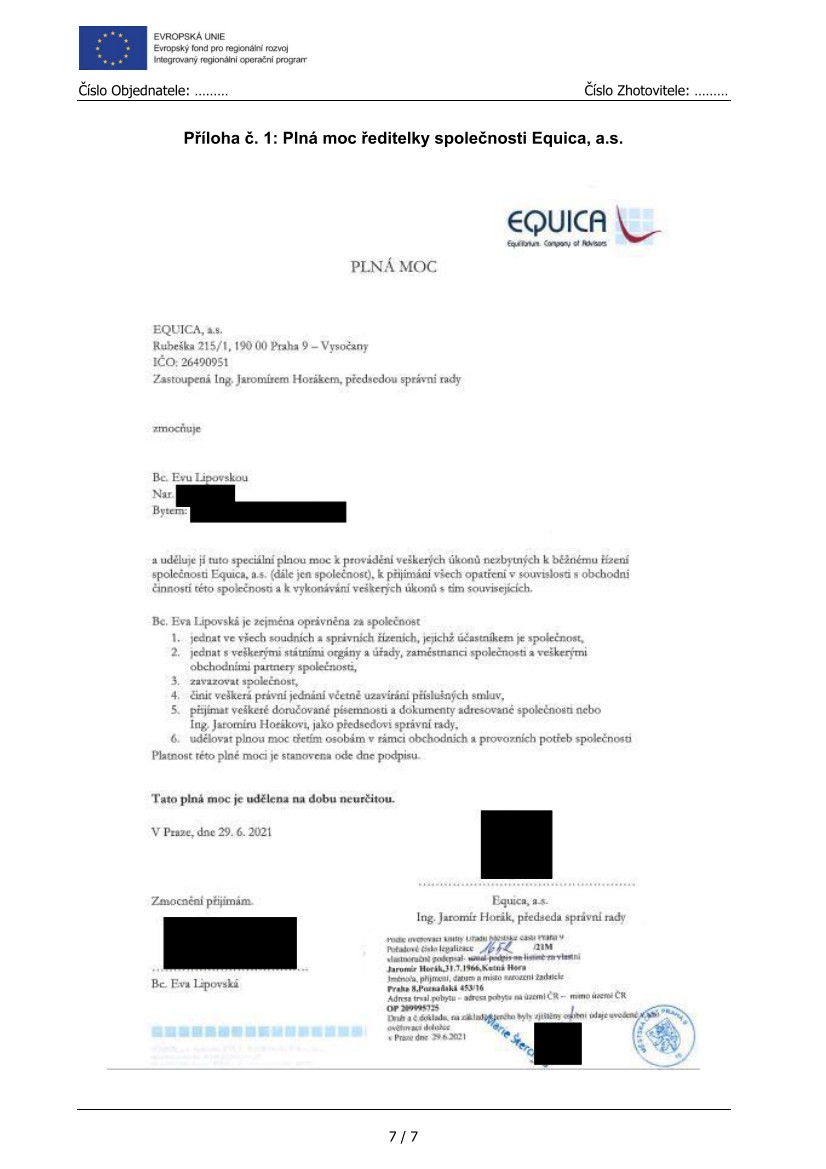 